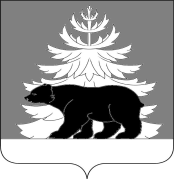 Контрольно-счетная палатаЗиминского районного муниципального образованияЗаключение № 01-10/11по результатам внешней проверки годового отчета об исполнении бюджета Ухтуйского муниципального образования за 2022 год.                                                          УТВЕРЖДЕНОПриказом председатель Контрольно-                                                                                                      счетной палаты от 28.04.2023№11    г. Зима                                                                   28 апреля 2023 г.           Настоящее  заключение подготовлено Контрольно-счетной палатой Зиминского районного муниципального образования (далее КСП Зиминского района), в соответствии со ст. 264.4 Бюджетного кодекса Российской Федерации , ч. 3 п. 2 ст. 9 Федерального закона от 07.02.2011 № 6-ФЗ «Об общих принципах организации и деятельности контрольно-счетных органов субъектов Российской Федерации и муниципальных образований» (далее – Закон № 6-ФЗ), «Положения о бюджетном процессе в Ухтуйскому муниципальном образовании»,  (далее по тексту – Положение о бюджетном процессе), ст. 8 Положения о КСП Зиминского района , утвержденного решением Думы Зиминского муниципального района от 28.10.2021 № 146, на основании Соглашения о передаче полномочий по осуществлению внешнего муниципального финансового контроля от 10.02.2014г., распоряжения председателя КСП Зиминского района  от 13.03.2023 № 01-23/10  «О проведении внешней проверки годовой отчетности об исполнении бюджета Ухтуйского муниципального образования за 2022 год».      Основание для проведения мероприятия: Бюджетный кодекс Российской Федерации (далее БК РФ), план работы КСП Зиминского района на 2023 год.         Цели мероприятия:   - установление законности, полноты и достоверности документов и материалов, представленных в составе отчета об исполнении бюджета Ухтуйского муниципального образования;   - установление результативности, эффективности исполнения бюджета, соответствия фактического исполнения бюджета его плановым назначениям, установленным решениями Думы Ухтуйского муниципального образования       Объект мероприятия: Бюджет Ухтуйского муниципального образования.       Предмет мероприятия: нормативные, распорядительные, финансовые и другие документы, регламентирующие и подтверждающие данные отчета об исполнении бюджета Ухтуйского муниципального образования.         Проверяемый период: 2022 год.  Общие положенияВнешняя проверка годового отчета об исполнении местного бюджета за 2021 год проведена в соответствии с требованиями главы 25.1. БК РФ «Основы составления, внешней проверки, рассмотрения и утверждения бюджетной отчетности».Вопросы организации по формированию, утверждению и контролю за исполнением местного бюджета в Ухтуйскому муниципальном образовании регламентированы Уставом Ухтуйского муниципального образования и Положением о бюджетном процессе в Ухтуйскому муниципальном образовании.Во исполнение части 1 статьи 264.4 БК РФ внешняя проверка годового отчета об исполнении местного бюджета за 2022 год осуществлена КСП Зиминского района до его рассмотрения Думой Ухтуйского муниципального образования.В ходе внешней проверки годового отчета об исполнении местного бюджета за 2022 год исследовалось соблюдение бюджетного законодательства РФ, в том числе Инструкции о порядке составления и предоставления годовой, квартальной и месячной отчетности об исполнении бюджетов бюджетной системы РФ, утвержденной приказом Минфина РФ от 28.12.2010 № 191н (далее - Инструкция № 191н). Проверка бюджетной отчетности осуществлялась в форме камеральной проверки представленных отчетов главного распорядителя бюджетных средств.Представленная для внешней проверки годовая бюджетная отчетность об исполнении бюджета Ухтуйского муниципального образования отражает финансовое положение на 01.01.2023 года и результаты финансово-хозяйственной деятельности учреждения за период с 01.01.2022 года по 31.12.2022 года.В соответствии с п. 2 ст. 264.5, ст. 264.6, п.3 ст. 264.1 БК РФ в Думу Ухтуйского муниципального образования одновременно с отчетом об исполнении бюджета был представлен проект решения Думы Ухтуйского муниципального образования «Об утверждении отчета об исполнении бюджета Ухтуйского муниципального образования за 2022 год», с приложениями к указанному проекту решения Думы Ухтуйского муниципального образования. Отчет об исполнении местного бюджета за 2022 год представлен в КСП Зиминского района 31.03.2023 г. (входящий № 25), что соответствует требованиям пункта 3 статьи 264.4 БК РФ (не позднее 1 апреля текущего года).2.Общая характеристика основных параметров исполнения бюджета Ухтуйского муниципального образования.2.1 Анализ решения Думы Ухтуйского муниципального образования об утверждении бюджета на соответствующий год, внесение в него изменений в течении финансового года.  Бюджет Ухтуйского муниципального образования на 2022 год был утвержден решением Думы Ухтуйского муниципального образования Зиминского района от 24 декабря 2021 года № 103 «О бюджете Ухтуйского муниципального образования на 2022 год и на плановый период 2023 и 2024 годов»:по доходам в сумме 18 412,0 тыс. руб., из них объем межбюджетных трансфертов, получаемых из других бюджетов бюджетной системы Российской Федерации, в сумме 11 204,0 тыс. руб., в том числе из областного бюджета в сумме 817,0 тыс. рублей, из бюджета муниципального района в сумме 10 387,0 тыс. руб.;по расходам в сумме 18 412,0 тыс. руб.; размер дефицита местного бюджета в сумме 0 тыс. руб. В течение финансового года в бюджет Ухтуйского муниципального образования вносились изменения и дополнения.                                                                                             Таблица 1 (тыс.руб.)В окончательном варианте местный бюджет Ухтуйского муниципального образования на 2022 год был утвержден решением Думы Ухтуйского муниципального образования Зиминского района от 22 декабря 2022 года № 131 «О внесении изменений и дополнений в решение Думы Ухтуйского муниципального образования Зиминского района от 24 декабря 2021 года № 103 «О бюджете Ухтуйского муниципального образования на 2022 год и на плановый период 2023 и 2024 годов» в объеме:-по доходам в сумме 31 142,0 тыс. руб., из них объем межбюджетных трансфертов, получаемых из других бюджетов бюджетной системы Российской Федерации, в сумме   20 591,0 тыс. руб., в том числе из областного бюджета в сумме 9 828,0 тыс. рублей, из бюджета муниципального района в сумме 10 713,0 тыс. руб., прочие безвозмездные поступления в сумме 50,0 тыс. руб.;-по расходам в сумме 36 486,0 тыс. руб.;-размер дефицита местного бюджета утвержден в сумме 5 344,0 тыс. руб., или 50,6 % от утвержденного общего годового объема доходов местного бюджета без учета утвержденного объема безвозмездных поступлений и (или) поступлений налоговых доходов по дополнительным нормативам отчислений. Превышение дефицита бюджета Ухтуйского муниципального образования над ограничениями, установленными ст. 92.1 Бюджетного Кодекса Российской Федерации, осуществлено в пределах суммы снижения остатков средств на счетах по учету средств бюджета Ухтуйского муниципального образования, который по состоянию на 1 января 2022 года составила 5 344,0 тыс. руб.Дефицит местного бюджета с учетом суммы снижения остатков средств на счетах по учету средств местного бюджета составит 0 тыс. рублей.План по доходам местного бюджета по сравнению с первоначальной редакцией увеличен на 12730,0 тыс.руб. или на 69,0%. План по расходам по сравнению с первоначальной редакцией увеличен на 18074,0 тыс.руб. или на 98,2%. Доходы местного бюджета в 2022 году исполнены в сумме 31175,0 тыс.руб., что выше уточненных плановых назначений на 33,0 тыс.руб. или на 0,1%.Расходы исполнены в сумме 33975,0 тыс.руб.,0что ниже уточненных плановых назначений на 2511,0 тыс.руб. или на 6,9%.размер дефицита в сумме 2 800,0 тыс. руб.2.2Анализ исполнение доходной части бюджета.   В соответствии со статьей 41 БК РФ источниками формирования доходной части местного бюджета являются налоговые и неналоговые доходы, безвозмездные поступления от других бюджетов бюджетной системы Российской Федерации.                                                                                                       Таблица 2 (тыс.руб.)Исполнение за 2022 год по доходам составило 31175,0 тыс.руб., по сравнению с уровнем 2021 года доходы увеличились на 9440,0 тыс. руб. или на 43,4%, в том числе: по группе «Налоговые и неналоговые доходы» доходы увеличились на сумму 3203,0 тыс.руб., или на 42,9%, по группе «Безвозмездные поступления» доходы увеличились на 6237,0 тыс.руб. или на 43,4%. Исполнение за 2022 год по расходам составило 33975,0 тыс.руб., по сравнению с уровнем 2021 года расходы увеличились на 14289,0 тыс.руб. или на 85,3% Бюджет по доходам за 2022 год исполнен на 100,1%, в том числе:- по налоговым и неналоговым доходам на 100,3%;- по безвозмездным поступлениям на 100,0%. По расходам бюджет исполнен на 93,1%.Анализ исполнения доходной части бюджета за 2022 год в целом, и изменение плановых показателей и окончательной редакции решения Думы (в ред. от 22.12.22г.№ 131) представлен в таблице 3.Таблица № 3тыс.руб.    За 2022 год в бюджет Ухтуйского муниципального образования поступило 31175,0тыс. рублей, что составило 100,1 % от плановых показателей, из них:       - налоговые и неналоговые доходы поступили в сумме 10584,0 тыс. руб., что составляет 100,3 % от плановых назначений, по сравнению с уровнем 2021 года доходов поступило больше на 3203, 0тыс.руб. или на 43,4 %.      Безвозмездные поступления поступили в сумме 20591,0 тыс. руб. или 100 % от плановых назначений из них поступили за счет средств областного бюджета в сумме 9878,0 тыс. руб., за счет средств бюджета муниципального района – 10713,0 тыс. руб.По состоянию на 01.01.2023 года доля налоговых и неналоговых поступлений в общем объеме доходов местного бюджета составила 33,9%.Налог на доходы физических лиц за 2022 год поступил в сумме 3783,0 тыс. руб., что на 2,6 % выше плановых назначений и на 25,6 % выше уровня 2021 года.Налоги на товары (работы, услуги), реализуемые на территории Российской Федерации поступили в сумме 1706,0 тыс. руб., или на 0,2% ниже плановых назначений и на 32,8% выше уровня 2021 года. Налоги на совокупный доход поступили в сумме 2762,0 тыс.руб., на уровне плановых назначений, и на 145,1 % выше уровня 2021 года.  Налог на имущество физических лиц за 2022 год поступил в сумме 249,0 тыс. руб., или на 0,4% ниже плановых назначений и на 23,6% ниже уровня 2021 года.Земельный налог поступил в сумме 1126,0 тыс. руб., что на 2,9% ниже плановых назначений и на 28,1% ниже уровня 2021 года.Доходы от оказания платных услуг (работ) и компенсации затрат государства поступили в сумме 928,0 тыс. руб., на 0,3% выше плана и в 84,4 раза выше уровня 2021 года.Доходы от использования имущества поступили в сумме 26,0 тыс.руб., что на 50,9 % ниже плана и на 48,0% ниже уровня 2021 года.Доля безвозмездных поступлений от других бюджетов в общем объеме доходов составила 66,1%, из них:- межбюджетные трансферты, не имеющие целевого назначения (дотации, иные межбюджетные трансферты) поступили в сумме 10763,0тыс. руб.;- межбюджетные трансферты целевого назначения (субсидии, субвенции) – 9828,0 тыс. руб.За 2022 год объем поступлений в местный бюджет, в сравнении с аналогичным периодом 2021 года, увеличился на 9440,0 тыс. руб. или на 43,4 %.Объем доходов  поступивших в бюджет Ухтуйского муниципального образования отраженных в строке 010 гр.5  «Доходы бюджета - всего» в сумме 31 174 868,83руб. и объем расходов бюджета Ухтуйского муниципального образования отраженных по стр.200 гр.5 «Расходы бюджета- всего» в сумме 33 975 432,78  руб. отчета об исполнении бюджета (ф. 0503117), соответствуют показателям строк 010 гр.4 «поступления по доходам - всего» и строки 200 гр.4 «выбытия по расходам-всего» Объем доходов и объем расходов бюджета Ухтуйского муниципального образования, отраженных в Отчете об исполнении бюджета (ф. 0503117), соответствует показателям доходов и расходов Отчета по поступлениям и выбытиям (ф. 0503151), предоставленного по запросу КСП Зиминского района и предоставленным Управлением Федерального казначейства по Иркутской области от 24.03.2023 года № 34-12-74/11-1552, в рамках заключенного Соглашения об информационном взаимодействии между Управлением Федерального казначейства по Иркутской области и Контрольно-счетной палатой Зиминского районного муниципального образования  от 12 октября 2017 года.3.Анализ исполнение   расходной части бюджета Ухтуйского муниципального образования3.1 Исполнение плана по расходам в разрезе экономических статей расходовТаблица 4(тыс. руб.)     В структуре расходов бюджета расходы по оплате труда и начисления на выплаты по оплате труда составляют 40,0 % от общего объема расходов, в абсолютном значении 13580,0 тыс. руб., или 96,0% от плана по сравнению с уровнем 2021 года расходы увеличились на 30,2%;   Расходы по оплате работ, услуг за 2022 год составили 15776,0 тыс. руб. или 90,1 % от плана. Удельный вес в общем   объеме расходов 46,4%. По сравнению с уровнем 2021 года расходы увеличились на 155,1 тыс.руб.    Перечисления другим бюджетам бюджетной системы Российской Федерации в сумме 522,0тыс. руб. или 100% от плановых назначений. Удельный вес от общего объема расходов 1,5%, по сравнению с уровнем 2021 года расходы увеличились 1,0%.   Прочие расходы 435,0 тыс. руб. или 98,4% от плановых назначений. Удельный вес от общего объема расходов 1,3%. По сравнению с уровнем 2021 года расходы увеличились на 250,8 %.   Расходы на социальное обеспечение 380,0 тыс.руб. или 100% от плановых назначений. Удельный вес от общего объема расходов 1,1%. По сравнению с уровнем 2021 года расходы увеличились на 29,7%.  Увеличение стоимости основных средств 1801,0 тыс. руб. или 93,7% от плана. Удельный вес от общего объема расходов 5,3%. По сравнению с уровнем 2021 года расходы уменьшились на 0,2%.   Увеличение стоимости материальных запасов 1478,0 тыс. руб. или 94,8 % от плана. Удельный вес от общего объема расходов 4,3%. По сравнению с уровнем 2021 года расходы увеличились на 352%.3.2 Исполнение плана по расходам в разрезе разделов функциональной классификации расходовТаблица 5 (тыс. руб.)Раздел 01 «Общегосударственные вопросы»     По разделу «Общегосударственные вопросы» отражаются расходы на функционирование высшего должностного лица субъекта Российской Федерации, функционирование законодательных (представительных) органов государственной власти, высших органов исполнительной власти субъектов Российской Федерации, расходы на обслуживание государственного и муниципального долга, расходы на формирование резервных фондов и другие общегосударственные вопросы. По данному разделу исполнено за 2022 год – 7317,0 тыс. руб. (21,5 % от общего объема расходов). По сравнению 2022 год с 2021 годом расходы увеличились на 1675,0 тыс.руб. или на 29,7%.      По подразделу 02 «Функционирование высшего должностного лица субъекта Российской Федерации и муниципального образования» отражены расходы на содержание главы Ухтуйского муниципального образования. По данному разделу исполнено за 2022 год –1467,0 тыс. руб. или на 91,2% плановых назначений, по сравнению с уровнем 2021 года расходы увеличились на 499,0 тыс.руб. или на 51,5%.    По подразделу 04 «Функционирование Правительства Российской Федерации, высших исполнительных органов государственной власти субъектов Российской Федерации, местных администраций» предусмотрены расходы на обеспечение деятельности администрации Ухтуйского муниципального образования. По данному разделу исполнено за 2022 год – 5165,0 тыс.руб. или 95,2% от плана, по сравнению с уровнем 2021 года расходы увеличились на 1212,0 тыс.руб.  или на 30,7%.  По подразделу 07 «Обеспечение проведения выборов и референдумов» исполнено за 2022 год 429,0 тыс.руб. Расходы направлены на проведение выборов главы и депутатов Думы Ухтуйского муниципального образования.По подразделу 13 «Другие общегосударственные вопросы» расходы исполнены в сумме 255,0 тыс.руб. или 77,7 % от плановых назначений. По сравнению с уровнем 2021 года расходы уменьшились на 464,0 тыс.руб. или на 64,5%. Расходы направлены на обеспечение первичных мер пожарной безопасности в границах сельских населенных пунктов в сумме 188,0 тыс.руб., и на непрограммные расходы в сумме 67,0 тыс.руб.Раздел 02 «Национальная оборона»      По разделу «Национальная оборона» отражены расходы местного бюджета на проведение мероприятий в области мобилизационной подготовки. По данному разделу исполнено за 2022 год – 152,0 тыс. руб. (0,4 % от общего объема расходов). По сравнению с 2021 годом расходы увеличились на 15,0 тыс.руб. или на 10,9 %.    По подразделу 03 «Мобилизационная и вневойсковая подготовка» отражены расходы на исполнение полномочий по ведению первичного воинского учета на территориях, где отсутствуют военные комиссариаты. По данному разделу исполнено за 2022 год – 152,0 тыс. рублей или 100% плановых назначений.Раздел 04 «Национальная экономика»     По данному разделу за 2022 год исполнено 1545,0 тыс.руб.(4,5% от общего объема расходов)         По подразделу 01 «Общеэкономические вопросы» расходы исполнены в сумме 50,0 тыс.руб. или 100 % от плановых назначений.         По подразделу 09«Дорожное хозяйство (дорожные фонды) исполнено за 2022 год 1495,0 тыс.руб. или 81,6 % плановых назначений. По сравнению с уровнем 2021 года расходы увеличились на 234 ,0 тыс.руб. или на 18,6 %. Раздел 05 «Жилищно-коммунальное хозяйство»   По данному разделу исполнено за 2022 год – 3093,0 тыс. руб. (43,3 % от общего объема расходов)    По подразделу 02 «Коммунальное хозяйство» отражены расходы, связанные с вопросами коммунального развития, а также расходы на другие мероприятия в области коммунального хозяйства. По данному разделу исполнено за 2022 год – 11973,0 тыс. руб. или 97,2% плановых назначений. По сравнению с 2021 годом расходы увеличились на 10413,0 тыс.руб. или на 667,5%.    По подразделу 03 «Благоустройство» расходы составили 1533,0 тыс.руб., или 69,3 % от плана. Расходы на уровне 2021 года.    По подразделу 05 «Другие вопрос в области жилищно-коммунального хозяйства» расходы исполнены в сумме 1221,0 или 81,8 % от плановых назначений. Расходы направлены на содержание казенного учреждения «МКУ Служба коммунального хозяйства Ухтуйского муниципального образования»Раздел 08 «Культура, кинематография»     По данному разделу исполнено за 2022 год –9374,0 тыс. руб. (27,6 % от общего объема расходов), по сравнению с уровнем 2021 года расходы увеличились на 672,0 тыс.руб. или на 7,7 %.    По подразделу 01 «Культура» на содержание учреждений культуры и проведение мероприятий в области культуры. По данному разделу исполнено за 2022 год –9374,0 тыс. руб. или 95,9% плановых назначений.Раздел 10 «Социальная политика»     Расходы по данному разделу расходы исполнены в сумме 341,0 тыс. руб. (1,0% от общего объема расходов). По сравнению с уровнем 2021 года расходы увеличились на 48,0 тыс.руб. или на 16,4%.По подразделу 01 «Пенсионное обеспечение» предусмотрены расходы в сумме 341,0 тыс. руб.или 100% от плановых назначений.Раздел 14 «Межбюджетные трансферты общего характера бюджетам бюджетной системы Российской Федерации»     По данному разделу исполнено за 2022 год –522,0 тыс. руб. (1,5 % от общего объема расходов).По сравнению с уровнем 2021 года расходы увеличились на 5,0 тыс.руб. или 1,0%.    По подразделу 03 «Прочие межбюджетные трансферты общего характера» исполнено за 2022 год – 522,0 тыс. руб. или 100% плановых назначений.                               4 . Анализ использования средств резервного фонда     В первоначальной редакции утвержден объем бюджетных ассигнований резервного фонда в сумме 3,0 тыс. руб., что соответствует ст. 81 БК РФ, регламентирующей установление решением о бюджете размера резервных фондов местных администраций не более 3 процентов от общего объема расходов, утвержденного решением о бюджете, в составе расходов местного бюджета. Согласно отчета, об использовании резервного фонда средства резервного фонда в 2022 году не использовались.5. Анализ исполнения муниципальных программ в Ухтуйском муниципальном образованииТаблица 6 тыс.руб.В бюджете Ухтуйского муниципального образования на 2022 год, утвержденном в первоначальной редакции на реализацию двух муниципальных программ было запланировано 1570,0 тыс.руб.   В течение года план по расходам на реализацию муниципальных программ, по сравнению с первоначальной редакцией, был увеличен на 9700,0 тыс. руб. и утвержден решением Думы (в редакции от 227.12.2022г. № 133) в сумме 11270, 0 тыс.руб. Фактическое финансирование в 2022 году составило в сумме 10859, 0тыс.руб. или 96,4% от утвержденных бюджетных ассигнований. Расходы направлены на реализацию 4 муниципальных программ.Постановлением главы администрации от 30.12.2021 №85 было приостановлено на 2022 год финансирование муниципальной программы «Обращение с твердо-коммунальными отходами на 2022 год», в связи с чем финансирование на начало года составило 0 тыс.руб. Постановлением главы администрации от 29.12.2022 №65 внесены изменения в муниципальную программы, объем финансирования на 2022 год утвержден в сумме 430,0 тыс.руб.В нарушении пункта 11 Положения о порядке принятия решений о разработке, формирования, утверждения, реализации и оценки эффективности муниципальных программ Ухтуйского муниципального образования, утвержденного Постановлением от 07.10.2022 №39 (далее-Порядок), перечень муниципальных программ на 2022 год не утвержден нормативно-правовым актом.В нарушении ст.179 БК РФ, в нарушении пункта 16   Порядка муниципальная программа «Улучшение водоснабжения Ухтуйского муниципального образования»(Постановление об утверждении от 31.01.2022 №7 ) утверждена с нарушением, после  внесения проекта бюджета муниципального образования на очередной финансовый год и плановый период в Думу Ухтуйского муниципального образования.КСП Зиминского района отмечает, что в соответствии со ст. 157 БК РФ, п.7 ч.2 ст. 9 Федерального закона от 07.02.2011 № 6-ФЗ «Об общих принципах организации и деятельности контрольно-счетных органов субъектов Российской Федерации и муниципальных образований» Порядок не содержит положений о предоставлении в КСП Зимиснкого района муниципальных программ для проведения экспертизы проектов муниципальных правовых актов (включая обоснованность финансово-экономических обоснований) в части, касающейся расходных обязательств муниципального образования. В 2022 году муниципальные программы в   КСП Зиминского района для проведения экспертизы проекты муниципальной программы и внесенных в них изменений не представлялись. Общий объем расходов по муниципальным программа в общем объеме расходов составил 32,0%.Непрограммные расходы исполнены в сумме 23116,0 тыс.руб. или на 91,7 % от плановых назначений. Удельный вес непрограммных расходов в общем объеме финансирования составил 68,0%.  6.Анализ состояния дорожного фонда и расходов на его обслуживаниеОбъем бюджетных ассигнований дорожного фонда Ухтуйского муниципального образования на 2022 год был утвержден в сумме 1833,2 тыс. руб., в том числе не использованные бюджетные ассигнования 2021 года в сумме 122,8 тыс. руб. Исполнено бюджетных ассигнований дорожного фонда Ухтуйского муниципального образования в 2022 году в сумме 1495,2 тыс. руб. или 81,6% от плановых назначений. Остаток бюджетных ассигнований дорожного фонда Ухтуйского муниципального образования на 01.01.2023 года составил 338,0тыс. руб.7.Анализ состояния муниципального долга и расходов на его обслуживаниеМуниципальный долг отсутствует. Отчет не предоставляется. 8. Своевременность предоставления, полнота отчета об исполнении бюджета Ухтуйского муниципального образования      Годовая бюджетная отчетность для проведения внешней проверки представлена в соответствии со ст. 264.1 БК РФ и пунктами 3,4,6,и 9 Инструкции № 191н  годовая бюджетная отчетность сформирована нарастающим итогом с начала года в рублях с точностью до второго десятичного знака после запятой, подписана руководителем и главным бухгалтером представлена на  бумажном носителе  в  сброшюрованном и пронумерованном виде на 57 листах, с оглавлением и сопроводительным письмом №173 от 31.03.2023 г., в следующем составе:      Отчет об исполнении   бюджета (ф. 0503117);      Баланс исполнения   бюджета (ф. 0503120);    Справка по заключению счетов бюджетного учета отчетного финансового года (ф. 0503110);     Отчет о финансовых результатах деятельности (ф. 0503121);     Отчет о движении денежных средств (ф. 0503123);     Справка по консолидируемым расчетам (ф. 0503125);     Отчет о бюджетных обязательствах (ф.0503128)    Пояснительная записка к отчету об исполнении бюджета (ф. 0503160) и приложения к ней:      Сведения об исполнении бюджета (ф.0503164);     Сведения о движении нефинансовых активов бюджета (ф.0503168);     Сведения о дебиторской и кредиторской задолженности (ф.0503169);           В части установления полноты годовой бюджетной отчетности администрации Ухтуйского муниципального образования за 2022 год и ее соответствия требованиям нормативных правовых актов по составу, структуре и заполнению (содержанию) требованиям БК РФ, Инструкции 191н, нарушений не установлено.    В соответствии с п.8 Инструкции №191н формы бюджетной отчетности, утвержденные настоящей Инструкцией, которые не имеют числового значения, Администрацией Ухтуйского сельского поселения не составлялись, что отражено в Пояснительной записке.      Бюджетная отчетность предоставлена в требуемом объеме. Остаток средств на едином бюджетном счете после завершения операций по принятым бюджетным обязательствам по состоянию на 01.01.2023 года сложился в сумме 2 543 126,26 рублей, что подтверждается данными Баланса исполнения бюджета (ф. 0503120), что соответствует Справке о свободном остатке средств бюджета по КФД ф.0531859 предоставленного по запросу КСП Зиминского района и предоставленным Управлением Федерального казначейства по Иркутской области от 24.03.2023 года № 34-12-74/11-1552,в рамках заключенного Соглашения об информационном взаимодействии между Управлением Федерального казначейства по Иркутской области и Контрольно-счетной палатой Зиминского районного муниципального образования  от 12 октября 2017 года.Отчет о финансовых результатах деятельности (ф. 0503121):В соответствии с пунктом 92 Инструкции №191н Отчет о финансовых результатах деятельности (ф. 0503121) содержит данные о потоках денежных средств в разрезе кодов КОСГУ по состоянию на 1 января 2023 года.  При анализе   ф.0503121 «Отчет о финансовых результатах деятельности по состоянию на 01.01.2022 года расходы по КОСГУ 292 –штрафы за нарушения законодательства о налогах и сборах, законодательства о страховых взносах составили 3473,0 руб., по КОСГУ 293 «Штрафы за нарушения законодательства о закупках и нарушений условий контактов(договоров) в сумме 511,94 руб.  В нарушении ст.34 БК РФ расходы в сумме 3984,94 руб. являются   неэффективным расходованием бюджетных средств.   Анализ Отчета об исполнении бюджета Ухтуйского муниципального образования (ф. 0503117) показал, что утвержденные бюджетные назначения соответствуют уточненным показателям доходов и расходов местного бюджета, утвержденным решением Думы Ухтуйского муниципального образования от 24.12.2021 года №103 «О бюджете Ухтуйского муниципального образования на 2022 год и плановый период 2023 и 202 годов» (с изменениями от 22.12.2022 №133).        Утвержденные бюджетные назначения, отражённые в Отчёте (ф.0503117) по разделу «Расходы бюджета» соответствуют сумме назначений, утверждённой Сводной бюджетной росписью на 31.12.2022 г., что соответствует требованиям Инструкции № 191н.Оценка достоверности годовой бюджетной отчетности включала в себя изучение и оценку основных форм бюджетной отчетности.   9. Анализ показателей дебиторской и кредиторской задолженности Согласно показателей ф. 0503169 Сведений по дебиторской и кредиторской задолженности по состоянию на 01.01.2022 года у главного распорядителя средств местного бюджета дебиторская задолженность со значения 29183,6 тыс. руб.  уменьшилась на 10045,8тыс. руб. или на 34,4% и составила 19137,8 тыс. руб., в том числе:- 470,5 тыс. руб. (по счету 205.11) - недоимка по земельному налогу, налогам на имущество;-42,1 тыс.руб. (по счету 205.31) -по расчетам по от оказания платных работ, услуг;-18312,3 тыс.руб.(по счету 205.51) –по поступлениям от других бюджетов;-308,7 тыс.руб.(по счету 206.00) по расчетам по выданным авансам;-0,2 тыс.руб.(по счету 208.00) по расчетам с подотчетными лицами;-3,0 тыс.руб.(по счету 205.45) по доходам по принудительным взысканиям;-1,0 тыс.руб.(по счету 303.00) – по расчетам по платежам в бюджеты.Просроченная дебиторская задолженность со значения 406,0 тыс. рублей увеличилась на 66,2 тыс. руб. (16,3%) и составила 472,2 тыс. рублей по счету 205.11 – это недоимка по земельному налогу и налогам на имущество -469,2 тыс.руб. и 3,0 тыс.руб. по доходам по принудительным взысканиям.Согласно показателей ф. 0503169 Сведений по дебиторской и кредиторской задолженности на 01.01.2023 г. сумма кредиторской задолженности главного распорядителя средств местного бюджета со значения 803,4 тыс. руб. уменьшилась   на 59,5 тыс. руб.  (или на 7,4%) и составила 743,9 тыс. руб., в том числе:741,9тыс. руб. – по расчетам по доходам;-2,0 тыс.руб.-по расчетам с подотчетными лицами.Просроченной кредиторской задолженности на 01.01.2023 года нет.10. Анализ текстовой части проекта решения Думы Ухтуйского муниципального образованияАнализ текстовой части Проекта показал, что текстовая часть Проекта решения Думы Ухтуйского муниципального образования не нуждается в доработке.                                               Выводы и предложения:        1. Внешняя проверка годового отчета об исполнении бюджета Ухтуйского муниципального образования за 2022 год проведена в соответствии с требованиями ст. ст.  264.4,157 БК РФ, Положением о бюджетном процессе в Ухтуйскому муниципальном образовании на основании представленной к проверке годовой бюджетной отчетности.       2. Отчет об исполнении бюджета Ухтуйского муниципального образования за 2022 год предоставлен администрацией Ухтуйского муниципального образования в КСП Зиминского района в срок, установленный абз.2 ч. 3 ст. 264.4. БК РФ и Положения о бюджетном процессе в Ухтуйскому муниципальном образовании (исх.№173 от 31.03.2023 года) в форме проекта решения Думы Ухтуйского муниципального образования «Об утверждении отчета об исполнении   бюджета Ухтуйского муниципального образования за 2022 год» с приложениями.  3. Доходы местного бюджета в 2022 году исполнены в сумме 31175,0 тыс.руб., что выше уточненных плановых назначений на 33,0 тыс.руб. или на 0,1%.Расходы исполнены в сумме 33975,0 тыс.руб., что ниже уточненных плановых назначений на 2511,0 тыс.руб. или на 6,9%.размер дефицита в сумме 2 800,0 тыс. руб.4. Объем доходов  поступивших в бюджет Ухтуйского муниципального образования отраженных в строке 010 гр.5  «Доходы бюджета - всего» в сумме 31 174 868,83руб. и объем расходов бюджета Ухтуйского муниципального образования отраженных по стр.200 гр.5 «Расходы бюджета- всего» в сумме 33 975432,78  руб. отчета об исполнении бюджета (ф. 0503117), соответствуют показателям строк 010 гр.4 «поступления по доходам - всего» и строки 200 гр.4 «выбытия по расходам-всего» Объем доходов и объем расходов бюджета Ухтуйского муниципального образования, отраженных в Отчете об исполнении бюджета (ф. 0503117), соответствует показателям доходов и расходов Отчета по поступлениям и выбытиям (ф. 0503151), предоставленного по запросу КСП Зиминского района и предоставленным Управлением Федерального казначейства по Иркутской области от 24.03.2023 года № 34-12-74/11-1552, в рамках заключенного Соглашения об информационном взаимодействии между Управлением Федерального казначейства по Иркутской области и Контрольно-счетной палатой Зиминского районного муниципального образования  от 12 октября 2017 года.5. При анализе   ф.0503121 «Отчет о финансовых результатах деятельности по состоянию на 01.01.2022 года расходы по КОСГУ 292 –штрафы за нарушения законодательства о налогах и сборах, законодательства о страховых взносах составили 3473,0 руб., по КОСГУ 293 «Штрафы за нарушения законодательства о закупках и нарушений условий контактов(договоров) в сумме 511,94 руб.  В нарушении ст.34 БК РФ расходы в сумме 3984,94 руб. являются   неэффективным расходованием бюджетных средств.  6.Остаток средств на едином бюджетном счете после завершения операций по принятым бюджетным обязательствам по состоянию на 01.01.2023 года сложился в сумме 2 543 126,26 рублей, что подтверждается данными Баланса исполнения бюджета (ф. 0503120), что соответствует Справке о свободном остатке средств бюджета по КФД ф.0531859 предоставленного по запросу КСП Зиминского района и предоставленным Управлением Федерального казначейства по Иркутской области от 24.03.2023 года № 34-12-74/11-1552,в рамках заключенного Соглашения об информационном взаимодействии между Управлением Федерального казначейства по Иркутской области и Контрольно-счетной палатой Зиминского районного муниципального образования  от 12 октября 2017 года.7.В нарушении пункта 11 Положения о порядке принятия решений о разработке, формирования, утверждения, реализации и оценки эффективности муниципальных программ Ухтуйского муниципального образования, утвержденного Постановлением от 07.10.2022 №39 (далее-Порядок), перечень муниципальных программ на 2022 год не утвержден нормативно-правовым актом. В нарушении ст.179 БК РФ, в нарушении пункта 16   Порядка муниципальная программа «Улучшение водоснабжения Ухтуйского муниципального образования» (Постановление об утверждении от 31.01.2022 №7) утверждена с нарушением, после внесения проекта бюджета муниципального образования на очередной финансовый год и плановый период в Думу Ухтуйского муниципального образования.8.В нарушении ст. 157 БК РФ, п.7 ч.2 ст. 9 Федерального закона от 07.02.2011 № 6-ФЗ «Об общих принципах организации и деятельности контрольно-счетных органов субъектов Российской Федерации и муниципальных образований» Порядок не содержит положений о предоставлении в КСП Зимиснкого района муниципальных программ для проведения экспертизы проектов муниципальных правовых актов (включая обоснованность финансово-экономических обоснований) в части, касающейся расходных обязательств муниципального образования. В 2022 году муниципальные программы в   КСП Зиминского района для проведения экспертизы проектов муниципальных программ и внесенных в них изменений не представлялись.         В целом, годовой отчет об исполнении бюджета Ухтуйского муниципального образования за 2022 год соответствует установленным требованиям бюджетного законодательства по содержанию и полноте отражения информации и может быть рекомендован к рассмотрению и утверждению Думой Ухтуйского муниципального образования, с учетом настоящего заключения.       Рекомендации:     1.Принимать меры к обязательному исполнению принятых расходных обязательств.     2. Проводить программно-целевую бюджетную политику, повышать долю расходов, направляемых на реализацию муниципальных программ.     3. Своевременно приводить муниципальные программы в соответствие с решением о бюджете.    4. Повысить качество бюджетного планирования.     5.Проводить внутренний контроль в соответствии с Федеральным законом от 06.12.2011 № 402-ФЗ «О бухгалтерском учете».                  Председатель                                                           Е.В.Шульгина№ п/пНаименование показателяДоходыРасходыДоходы -РасходыПервоначальный бюджет на 2022 годРешение Думы от 24.12.2021 г. №103 18412,018412,00Окончательный бюджет на 2022 годРешение Думы № 131 от 22.12.2022год31142,036486,0-5344,0Отклонения окончательного бюджета от первоначального бюджета+12730,0+18074,0-5344,0Исполнено за 2022 год31175,033975,0-2800,0ПоказателиОтчет2021г.Первоначальныйплан на 2022решение Думы от24.12.2021г.  № 103Уточненный план на 2022, решение Думы от 22.12.2022г. №131Отчет 2022 г. отчет 2022 г. к отчету 2021 г.,%Отчет 2022к решениюДумы от 22.12.2022г№131%1.Доходы бюджета всего21735,018412,031142,031175,0143,4100,1в том числе:1.1 налоговые и неналоговые доходы7381,07208,010551,010584,0142,9100,31.2 безвозмездные поступления 14354,011204,020591,020591,0143,4100,02.Расходы бюджета19686,018412,036486,033975,0185,393,13.Дефицит (профицит)+2049,00-5344,0-2800,0004. Дефицит с учетом ограничений, установленных статьей 92.1 БК РФ. %0050,626,500Наименование показателяОтчет за 2021 годУтверждено решением Думы от 24.12.21№103(в ред. от 22.12.22г. №131Отчет за 2022 год%     исполненияТемп роста доходов 2022-2021 г.г. (%)Налоговые и неналоговые доходы73811055110584100,3+43,4Налог на доходы физически лиц301336873783102,6+25,6Налоги на товары (работы, услуги), реализуемые на территории Российской Федерации12851710170699,8+32,8Налоги на совокупный доход112727622762100+145,1Налог на имущество физических лиц32625024999,6-23,6Земельный налог15651160112697,1-28,1Государственная пошлина4000-100Доходы от использования имущества50532649,1-48,0Доходы от оказания платных услуг (работ) и компенсации затрат государства11925928100,3+8336,4Штрафы, санкции, возмещение ущерба044100,00Безвозмездные поступления143542059120591100,0+43,5Дотации бюджетам поселений на выравнивание бюджетной обеспеченности из районного бюджета125321066610666100-14,9 Субсидии на обеспечение развития и укрепления материально-технической базы домов культуры в населенных пунктах с числом жителей до 50 тыс. человек720000-100Субсидии местным бюджетам на реализацию первоочередных мероприятий по модернизации объектов теплоснабжения и подготовке к отопительному сезону объектов коммунальной инфраструктуры, находящихся в муниципальной собственности, а также мероприятий по модернизации систем коммунальной инфраструктуры, которые находятся и будут находиться в муниципальной собственности0839683961000Субсидия на реализацию мероприятий перечня проектов народных инициатив337627627100+86,1Субсидии местным бюджетам на создание мест (площадок) накопления твердых коммунальных отходов436000-100Субвенции на осуществление отдельных областных государственных полномочий в сфере водоснабжения и водоотведения415050100+22,0Субвенции на осуществление областного государственного полномочия по определению перечня должностных лиц органов местного самоуправления, уполномоченных составлять протоколы об административных правонарушениях, предусмотренных отдельными законами Иркутской области об административной ответственности1111000Субвенции бюджетам поселений на осуществление первичного воинского учета на территориях, где отсутствуют военные комиссариаты137152152100+10,9Иные межбюджетные трансферты на реализацию мероприятий, связанных с достижением лучших результатов по увеличению налоговых и неналоговых доходов местных бюджетов, а также проведением преобразования муниципальных образований Иркутской области в форме объединения06026021000Межбюджетные трансферты, передаваемые бюджетам сельских поселений из бюджетов муниципальных районов на осуществление части полномочий по решению вопросов местного значения в соответствии с заключенными соглашениями047471000Межбюджетные трансферты, передаваемые бюджетам сельских поселений на поддержку отрасли культуры150000-100Прочие межбюджетные трансферты сельских поселений050501000ВСЕГО ДОХОДОВ217353114231175100,1+43,4Наименование расходовотчет2021 годУтверждено решением Думы от 24.12.21г.№103(в ред. от 22.12.22 №133)отчет за 2022 год% исполнениятемп роста доходов 2022-2021 г.г. %Оплата труда и начисления на выплаты по оплате труда10433141441358096,0+30,2Оплата работ, услуг6184175141577690,1+155,1Перечисления другим бюджетам бюджетной системы Российской Федерации517522522100+1,0Прочие расходы12444243598,4+250,8Социальное обеспечение293380380100+29,7Увеличение стоимости основных средств18081925180493,7-0,2Увеличение стоимости материальных запасов3271559147894,8+352,0ВСЕГО РАСХОДОВ19686364863397593,1+72,6Наименование расходовРаздел,подразделОтчет2021 г.Утверждено решением Думы от 24.12.21г.№103(в ред. от 22.12.22г. №133)отчет за 2022 г.% исполнениятемп роста доходов 2022-2021 г.г. %Общегосударственные вопросы010056427795731793,9+29,7Функционирование высшего должностного лица субъекта Российской Федерации и муниципального образования01029691609146891,2+51,5Функционирование Правительства Российской Федерации, высших исполнительных органов государственной власти субъектов Российской Федерации, местных администраций010439545425516695,2+30,7Обеспечение проведения выборов и референдумов010704294291000Резервные фонды011103000Другие общегосударственные вопросы011371932925577,7-64,5Национальная оборона0200137152152100+10,9Мобилизационная и вневойсковая подготовка0203137152152100+10,9Национальная экономика040013021883154582,1+18,7Общеэкономические вопросы0401415050100+21,9Дорожное хозяйство (дорожные фонды)040912611833149581,6+18,6Жилищно-коммунальное хозяйство05003093160171472691,9+376,1Коммунальное хозяйство05021560123121197397,2+667,5Благоустройство050315332212153369,30Другие   вопросы в области жилищно-коммунального хозяйства050501493122181,80Культура, кинематография080087029776937495,9+7,7Культура080187029776937495,9+7,7Социальная политика1000293341341100+16,4Пенсионное обеспечение1001293341341100+16,4Межбюджетные трансферты общего характера бюджетам бюджетной системы Российской Федерации1400517522522100+1,0Прочие межбюджетные трансферты общего характера1403517522522100+1,0ВСЕГО РАСХОДОВ19686364863397578,5+72,6Наименование муниципальной программыКЦСРУтверждено решением Думы от 24.12.21г.№103 Утверждено решением Думы от 24.12.21г.№103 УтвержденоРешением Думы от 22.12.22г.№133исполненоза 2022 год% исполненияРасходы на реализацию муниципальных программ – всего, в том числе:00.0.00.000001570,01570,011270,010859,096,4Муниципальная программа «Обеспечение безопасности дорожного движения в Ухтуйском муниципальном образовании »53.0.00.000001479,01833,01833,01495,081,6Муниципальная программа «Обеспечение первичных мер пожарной безопасности на территории Ухтуйского муниципального образования»55.0.00.0000091,0261,0261,0188,072,0Муниципальная программа «Обращение с твердыми коммунальными отходами в Ухтуйском муниципальном образовании Зиминского района»56.0.00.000000430,0430,0430,0100Муниципальная программа «Улучшение водоснабжения Ухтуйского муниципального образования»57.0.00.0000008746,08746,08746,0100,0